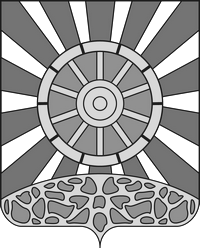 АДМИНИСТРАЦИЯ  УНИНСКОГО МУНИЦИПАЛЬНОГО ОКРУГА  КИРОВСКОЙ ОБЛАСТИ    ПОСТАНОВЛЕНИЕ10.03.2023	                                                                                        №  159пгт УниО предоставлении разрешения на отклонение от предельных параметров разрешенного строительства  В соответствии с Федеральным законом от 06.10.2003 № 131-ФЗ  «Об общих принципах организации местного самоуправления в Российской Федерации», статьей 40 Градостроительного кодекса Российской Федерации, Уставом Унинского муниципального  округа Кировской области, Положением о публичных слушаниях в муниципальном образовании Унинский муниципальный округ Кировской области, утвержденным решением Думы Унинского муниципального округа от 27.09.2021 № 1/9 , Постановлением администрации Унинского муниципального округа  Кировской области   от 31.01.2023  № 52  «Об утверждении Правил землепользования и застройки муниципального образования Унинский муниципальный округ», Постановлением администрации Унинского муниципального округа  Кировской области   от 22.02.2023  № 126  «О назначении  публичных слушаний   по вопросу предоставления  разрешения   на отклонении от предельных параметров  разрешенного  строительства» и на основании заключения о результатах   публичных слушаний от 09.03.2023,  администрация  Унинского муниципального округа  ПОСТАНОВЛЯЕТ:1.  Предоставить разрешения на отклонение от предельных параметров разрешенного строительства  для земельного участка с кадастровым номером 43:34:320128:83  в части изменения  размера  минимального отступа  со стороны ул. Базарная с 3 м до 1 м. и  в части изменения размера минимального отступа со стороны ул.Красноармейская с 3,0 м до 2 м.           2.Настоящее постановление подлежит опубликованию в Информационном бюллетене органов местного самоуправления  Унинского муниципального округа  и размещению на официальном сайте Унинского муниципального округа https://admuni.ru/.Глава  Унинского муниципального округа		                                  Т.Ф. Боровикова